                                       Проект                                                                                          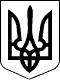 УКРАЇНАЧЕЧЕЛЬНИЦЬКА РАЙОННА РАДАВІННИЦЬКОЇ ОБЛАСТІРІШЕННЯ    _______ 2018 року                                                            21 сесія 7 скликанняПро внесення змін до районних Програмв галузі охорони здоров’я 	Відповідно до пункту 16 частини 1 статті 43 Закону України «Про місцеве самоврядування в Україні», враховуючи клопотання КУ «Чечельницька ЛПЛ»,  висновки постійних комісій районної ради з питань бюджету та комунальної власності, з питань соціального захисту населення, освіти, культури, охорони здоров’я, спорту та туризму, районна рада ВИРІШИЛА:	1. Внести зміни:	1) до районної Програми «Майбутнє Чечельниччини в збережені здоров’я громадян» на 2016-2020 роки, затвердженої рішенням 5 сесії районної ради 7 скликання від 15 липня 2016 року № 92, а саме:	 пункт 1.2 «Забезпечення лікарськими засобами та виробами медичного призначення хворих на ендокринні захворювання»  розділу ІІ. «Розвиток спеціалізованої та високоспеціалізованої медичної допомоги населенню Вінниччини» Напрямів діяльності та заходів Програми викласти у новій редакції, відповідно збільшивши загальне фінансування Програми (додаток 1);	2) до Програми поліпшення медичного обслуговування населення Чечельницького району на 2017-2020 роки, затвердженої рішенням 13 сесії районної ради 7 скликання від 21 липня 2017 року № 254, а саме: розділ 6  «Фінансове забезпечення Програми» викласти в новій редакції»,  відповідно збільшивши загальне фінансування Програми  (додаток 2);	2. Контроль за виконанням цього рішення покласти на постійні комісії районної ради  з питань бюджету та комунальної власності (Савчук В.В.),          з питань соціального захисту населення, освіти, культури, охорони здоров’я, спорту та туризму (Воліковська Н.В.). Голова районної ради						         С.В. П’яніщук            Могила С.М.Савчук В.В.Воліковська Н.В.Катрага Л.П.Кривіцька І.О.Лисенко Г.М.Крук Н.А.